 АДМИНИСТРАЦИЯ 
ЛЕНИНСКОГО МУНИЦИПАЛЬНОГО РАЙОНА
ВОЛГОГРАДСКОЙ ОБЛАСТИ______________________________________________________________________________ПОСТАНОВЛЕНИЕОт  05.04.2016  №  158О подготовке местных нормативов градостроительного
проектирования Ленинского муниципального районаВ соответствии с Градостроительным кодексом Российской Федерации, Федеральным законом РФ от 06.10.2003 № 131-Ф3 «Об общих принципах организации местного самоуправления в Российской Федерации», руководствуясь Уставом Ленинского муниципального района Волгоградской области, администрация Ленинского муниципального района ПОСТАНОВЛЯЕТ:Отделу архитектуры и градостроительства администрации Ленинского муниципального района (Е.Г. Куц) обеспечить подготовку проекта местных нормативов градостроительного проектирования Ленинского муниципального района.Утвердить план разработки и утверждения местных нормативов градостроительного проектирования Ленинского муниципального района (прилагается).Установить, что прием предложений в письменном виде, касающихся вопросов подготовки нормативов градостроительного проектирования Ленинского муниципального района, от органов местного самоуправления и заинтересованных лиц осуществляется отделом архитектуры и градостроительства администрации Ленинского муниципального района. Отделу информационных технологий администрации Ленинского муниципального района (Ю.А. Аржанов):Разместить постановление на официальном сайте администрации Ленинского муниципального района в информационно-телекоммуникационной сети Интернет.Разместить проект местных нормативов градостроительного проектирования Ленинского муниципального района на официальном сайте администрации Ленинского муниципального района в информационно-телекоммуни-кационной сети Интернет.Контроль исполнения постановления возложить на заместителя главы администрации, начальника отдела по жизнеобеспечению администрации Ленинского муниципального района Ю.В. Сивкова.Глава администрацииЛенинского муниципального района 				  Н.Н. Варваровский УТВЕРЖДЕНпостановлением администрации Ленинского муниципального района от 05.04.2016 № 158План разработки и утверждения местных нормативов градостроительного проектирования Ленинского муниципального района Волгоградской области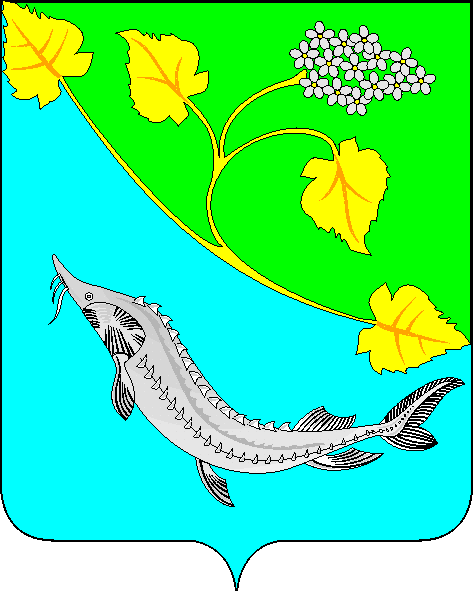 № п/пнаименование мероприятияСроквыполненияработСтруктурное подразделение администрации Ленинского муниципального района ответственное за выполнение1Прием предложений, касающихся вопросов подготовки местных нормативов градостроительного проектирования Ленинского муниципального района, от органов местного самоуправления и заинтересованных лицII квартал 2016 годаОтдел архитектуры и градостроительства2Подготовка и проведение аукциона в электронной форме на разработку проекта местных нормативов градостроительного проектирования Ленинского муниципального районаIII квартал 2016 годаОтдел по муниципальным закупкам;Отдел архитектуры и градостроительства3Заключение муниципального контракта. Сопровождение разработки проекта местных нормативов градостроительного проектирования Ленинского муниципального районаIII-IV квартал 2016 годаОтдел по муниципальным закупкамОтдел архитектуры и градостроительства4Согласование и утверждение местных нормативов градостроительного проектирования Ленинского муниципального районаI квартал 2017 годаОтдел архитектуры и градостроительства; Ленинская районная Дума